ПРОЕКТ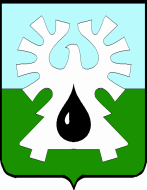   МУНИЦИПАЛЬНОЕ ОБРАЗОВАНИЕ ГОРОД УРАЙХАНТЫ-МАНСИЙСКИЙ АВТОНОМНЫЙ ОКРУГ-ЮГРА     ДУМА ГОРОДА УРАЙРЕШЕНИЕот  _________ 2016                                                                                          №___О положении о помощнике депутата Думы города Урай Руководствуясь статьёй 30 устава города Урай, частью 6 статьи 4  Регламента Думы  города Дума города Урай решила:1. Принять положение о помощнике депутата Думы города Урай (приложение).2. Опубликовать настоящее решение в газете «Знамя». Председатель Думы города Урай                                      Г.П. Александрова                                                         Положение о помощнике депутата Думы города УрайСтатья 1. Общие положенияНастоящее Положение о помощнике депутата Думы города Урай разработано в целях урегулирования правоотношений, связанных с деятельностью в Думе города Урай помощников депутатов.Помощник депутата Думы города Урай (далее также помощник) выполняет поручения депутата Думы города Урай (далее также депутат) во взаимоотношениях с избирателями, оказывает депутату организационно-техническую помощь при осуществлении депутатских полномочий.Помощник осуществляет свою деятельность под непосредственным руководством депутата и выполняет только его поручения. Определение направлений деятельности помощника депутат осуществляет самостоятельно в соответствии с настоящим Положением. Депутат не вправе делегировать помощнику исполнение своих полномочий.Помощник в своей деятельности руководствуется Конституцией Российской Федерации, законодательством Российской Федерации, законодательством Ханты-Мансийского автономного округа - Югры, муниципальными правовыми актами города Урай, настоящим Положением.Помощник  депутата Думы города Урай осуществляет свою деятельность безвозмездно. Статья 2. Назначение помощника Назначение помощника оформляется распоряжением председателя Думы города Урай на основании письменного представления депутата, поданного по форме согласно приложению 1 к настоящему Положению. Срок, на который назначается помощник, определяется депутатом самостоятельно в пределах срока его депутатских полномочий и указывается в представлении.К представлению  депутата о назначении помощника прилагаются:1) письменное согласие представленного для назначения гражданина на назначение его помощником, а также согласие на обработку его персональных данных;2) копия всех страниц паспорта гражданина, представленного для назначения;3) собственноручно заполненная анкета по форме согласно приложению 2 к настоящему Положению;4) 2 цветных фотографии 3х4 без уголка. 5. Распоряжение председателя Думы города Урай о назначении помощника депутата принимается в течении пяти рабочих дней со дня поступления в Думу города Урай полного пакета документов, указанных в настоящей статье. Дата принятия данного распоряжения является датой назначения помощника. 6. В течение двух рабочих дней после принятия распоряжения о назначении помощника депутата, сотрудник аппарата Думы города Урай, обеспечивающий ведение кадровой работы, регистрирует назначенного помощника и выдает ему удостоверение.Статья 3. Права и обязанности помощникаПомощник по поручению депутата обязан:осуществлять подготовку аналитических, информационных, справочных и иных материалов, необходимых депутату для осуществления им своих полномочий;участвовать в организации и проведении личного приема, встреч депутата с избирателями на своем избирательном округе;участвовать в рассмотрении обращений граждан, поступивших  в адрес депутата, осуществлять подготовку необходимых для их рассмотрения материалов, в том числе проектов писем, направляемых в органы государственной власти, органы местного самоуправления, организации и их должностным лицам, проектов ответов гражданам и иных документов;вести делопроизводство, связанное с деятельностью депутата, контроль соблюдения установленных сроков работы с документами, доводить соответствующую информацию до депутата;осуществлять подготовку информации о деятельности депутата, в том числе об осуществлении им своих полномочий, работе с избирателями, их обращениями и наказами, для представления в аппарат Думы в установленном порядке;выполнять иные поручения, не противоречащие действующему законодательству.2. Помощник депутата при осуществлении своей деятельности имеет право:1) получать адресованные депутату почтовые и телеграфные отправления, а также документы, информационные, справочные и иные материалы, необходимые депутату для осуществления депутатской деятельности, в государственных органах, органах местного самоуправления, в общественных объединениях и иных организациях;2) присутствовать на встречах депутата с избирателями;3) присутствовать на мероприятиях, в которых принимает участие депутат, если иное не установлено порядком проведения этих мероприятий.Помощник не вправе распространять информацию, ставшую ему известной в связи с осуществлением своей деятельности, использовать свои права и удостоверение в личных целях.Статья 4. Прекращение деятельности помощникаДеятельность помощника прекращается со дня прекращения полномочий депутата, помощником которого он является, либо со дня истечения срока, на который он был назначен, если такой срок устанавливался.Деятельность помощника прекращается досрочно в случае поступления в Думу города Урай его письменного заявления или заявления депутата, помощником которого он является, о досрочном прекращении деятельности помощника.Датой досрочного прекращения деятельности помощника является дата поступления в Думу города Урай соответствующего заявления, если иное не указано в заявлении, но не ранее даты поступления заявления. Досрочное прекращение деятельности помощника оформляется распоряжением председателя Думы города Урай. В течение пяти рабочих дней после принятия распоряжения о досрочном прекращении деятельности помощника его удостоверение подлежит сдаче сотруднику аппарата Думы города Урай, обеспечивающему ведение кадровой работы. Контроль своевременного исполнения данного требования осуществляет депутат, помощник которого досрочно прекратил свою деятельность.Статья 5. Ответственность помощникаПомощник несет ответственность перед депутатом за своевременность, объективность и достоверность представляемой информации, точность и правильность выполнения его поручений.Помощник несет ответственность за причинение материального и морального вреда, а также за разглашение сведений, ставших ему известными, в связи с осуществлением своей деятельности, в соответствии с действующим законодательством.ПРЕДСТАВЛЕНИЕПредставляю для назначения моим помощником на срок до ________________________________________________________________________________________________________указать срок, на который назначается помощник,  (дата «до_____»,  или  « до окончания моих депутатских полномочий»)_____________________________________________________________________________________ФИО гражданина, представленного для назначения_____________________________________________________________________________________К настоящему представлению прилагаю:письменное согласие________________________________________  на назначение                     ФИОего помощником, а также согласие на обработку его персональных данных;копию паспорта;анкету по установленной форме;4) 2 цветных фотографии 3х4 без уголка. «_____»_________________ г.                                                              ____________________________            дата представления                                                                                                                               подпись депутатаАнкетагражданина, представленного для назначенияпомощником депутата Думы города Урай________________________________________________________ФИО депутата«_____»_________________ г.                                                 __________________________________                         дата                                                                                                        подпись гражданина, представленного для назначения                                                                                                                                         помощником депутата Думы города УрайПриложение к решению Думы города Урайот _________2016 №___Приложение 1к Положению о помощнике депутата Думы города УрайПредседателю Думы города Урай______________________________________ФИОдепутата Думы города Урай_______________________________________ФИОПриложение 2к Положению о помощнике депутата Думы города УрайФамилия:_________________________________________________________________Имя:_________________________________________________________________Отчество:_________________________________________________________________Дата рождения:_________________________________________________________________Образование:_________________________________________________________________уровень образования, специальность, направление подготовки,________________________________________________________________________________________наименование образовательной организации, год ее окончания_________________________________________________________________Место работы, должность:_________________________________________________________________наименование организации, должности или вид деятельности_________________________________________________________________Место жительства:_________________________________________________________________адрес фактического проживания_________________________________________________________________Контактный телефон:_________________________________________________________________Адрес электронной почты:_________________________________________________________________